      ?АРАР	                                                                 ПОСТАНОВЛЕНИЕ         «20» май 2022 й.                                     №16                          «20» мая 2022 г.Об утверждении схемы расположения земельных участков   на кадастровом плане территории, образуемых при перераспределении земельных участков, находящегося в муниципальной собственности земельных участков с кадастровым номером 02:06:230105:92 и земель, государственная собственность на которые не разграничена	           В соответствии со статьями 11.3, 11.7, 11.10, 39.28 Земельного кодекса Российской Федерации, Законом Республики Башкортостан от 02.11.2020    № 319-з «О внесении изменений в статью 10.1 Закона Республики Башкортостан ‟О местном самоуправлении в Республике Башкортостан”», приказа Минэкономразвития России от 27.11.2014 № 762 «Об утверждении требований к подготовке схемы расположения земельного участка    или земельных участков на кадастровом плане территории и формату схемы расположения земельного участка или земельных участков на кадастровом плане территории при подготовке схемы расположения земельного участка или земельных участков на кадастровом плане территории в форме электронного документа, формы схемы расположения земельного участка или земельных участков на кадастровом плане территории, подготовка которой осуществляется в форме документа на бумажном носителе», Федеральным законом «О кадастровой деятельности» от 24 июля 2007 г. № 221-ФЗ, Федеральным законом «О введении в действие Градостроительного кодекса Российской Федерации» № 191-ФЗ от 29.12.2004 г., Федерального закона «О государственной регистрации недвижимости»  № 218-ФЗ от 13.07.2015 г., Администрация сельского поселения Тубинский сельсовет муниципального района Баймакский район Республики Башкортостан.постановляет1. Утвердить схему расположения земельного участка с условным номером 02:06:230105:ЗУ1 на кадастровом плане территории. 2.	Принять следующие характеристики земельного участка 02:06:230105:ЗУ1:             площадь земельного участка, образуемого в соответствии со схемой расположения земельного участка – 1183 кв. м;            адрес земельного участка / иное описание местоположения земельного участка – Республика Башкортостан, Баймакский р-н, с. Тубинский, ул. Фабричная, д. 6;             кадастровый номер земельного участка или кадастровые номера земельных участков, из которых в соответствии со схемой расположения земельного участка предусмотрено образование земельного участка, в случае его образования из земельного участка, сведения о котором внесены в Единый государственный реестр недвижимости – 02:06:230105:92;               территориальная зона, в границах которой образуется земельный участок – общественно-деловая зона, вид разрешенного использования образуемого земельного участка - Размещение здания администрации;               категория земель, к которой относится образуемый земельный участок, – земли населенных пунктов;3. Срок действия постановления об утверждении схемы расположения земельного участка на кадастровом плане территории составляет два года.4.  Контроль за исполнением настоящего приказа оставляю за собой.Глава администрации 						А.С. ХалитоваБАШ?ОРТОСТАН  РЕСПУБЛИКА№Ы БАЙМА?  РАЙОНЫ МУНИЦИПАЛЬ   РАЙОНЫНЫ* Т!Б»   АУЫЛ   СОВЕТЫ АУЫЛ   БИЛ»М»№Е ХАКИМИ»ТЕ453661, Байма7 районы, Т1б2 ауылы,Фабрика  урамы, 6Тел.  8 (34751) 4-11-75,4-11-76Факс 4-11-76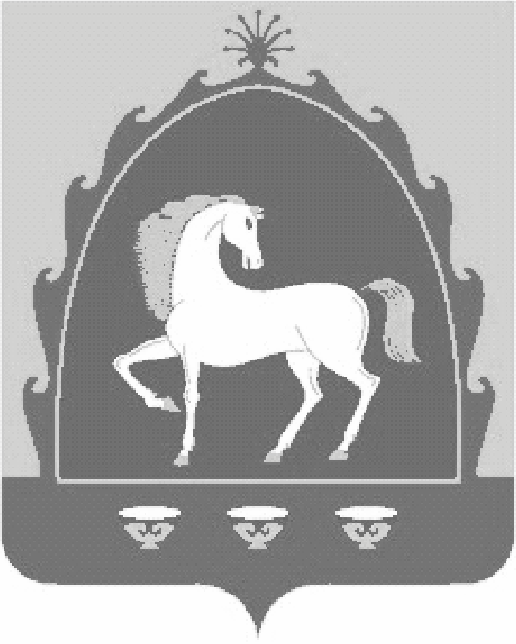 РЕСПУБЛИКА БАШКОРТОСТАНАДМИНИСТРАЦИЯ СЕЛЬСКОГО   ПОСЕЛЕНИЯ ТУБИНСКИЙ  СЕЛЬСОВЕТ МУНИЦИПАЛЬНОГО   РАЙОНА БАЙМАКСКИЙ  РАЙОН 453661,Баймакский район, село Тубинский, ул.Фабричная, 6Тел.  8 (34751) 4-11-75,4-11-76Факс 4-11-76